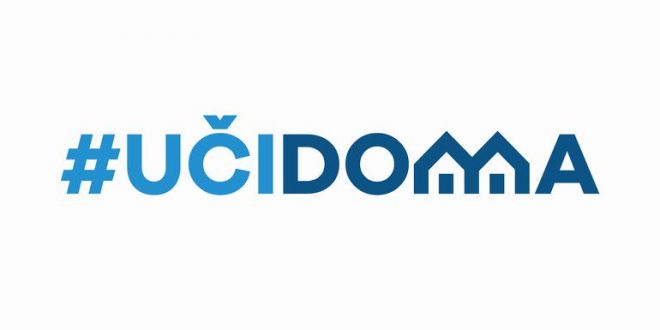 SEDMIČNI PLAN RADA PO PREDMETIMA ZA PERIOD 11.05.2020. – 20.05.2020.RAZRED I PREDMET:  Fizičko vaspitanje NASTAVNIK/CI: Marjana Nikolić, Zdravka Vreteničić, Ana Dević(vaspitačica), Erdemina Šabotić,Ljubica Plamenac(vaspitačica) Jelena Šćepanović, Sandra Đuković(vaspitačica), Aleksandra Petkovski RAZRED I PREDMET:  Fizičko vaspitanje NASTAVNIK/CI: Marjana Nikolić, Zdravka Vreteničić, Ana Dević(vaspitačica), Erdemina Šabotić,Ljubica Plamenac(vaspitačica) Jelena Šćepanović, Sandra Đuković(vaspitačica), Aleksandra Petkovski RAZRED I PREDMET:  Fizičko vaspitanje NASTAVNIK/CI: Marjana Nikolić, Zdravka Vreteničić, Ana Dević(vaspitačica), Erdemina Šabotić,Ljubica Plamenac(vaspitačica) Jelena Šćepanović, Sandra Đuković(vaspitačica), Aleksandra Petkovski RAZRED I PREDMET:  Fizičko vaspitanje NASTAVNIK/CI: Marjana Nikolić, Zdravka Vreteničić, Ana Dević(vaspitačica), Erdemina Šabotić,Ljubica Plamenac(vaspitačica) Jelena Šćepanović, Sandra Đuković(vaspitačica), Aleksandra Petkovski RAZRED I PREDMET:  Fizičko vaspitanje NASTAVNIK/CI: Marjana Nikolić, Zdravka Vreteničić, Ana Dević(vaspitačica), Erdemina Šabotić,Ljubica Plamenac(vaspitačica) Jelena Šćepanović, Sandra Đuković(vaspitačica), Aleksandra Petkovski DANISHODIAKTIVNOSTISADRŽAJ/POJMOVINAČIN KOMUNIKACIJEPONEDELJAK11.05.2020.Opiše jednostavne elementarne igre; zna koji su prihvatljivi i neprihvatljivi obrasci ponašanja u elementarnim igramaIzvode jednostavne elementarne igreJednostavne elementarne igreViber grupa, TV program, www.učidoma e-mailUTORAK12.05.2020.SRIJEDA13.05.2020.ČETVRTAK14.05.2020.Opiše jednostavne elementarne igre; zna koji su prihvatljivi i neprihvatljivi obrasci ponašanja u elementarnim igramaIzvode jednostavne elementarne igreJednostavne elementarne igreViber grupa, TV program, www.učidoma e-mailPETAK15.05.2020.Dan školePONEDELJAK18.05.2020.Opiše jednostavne elementarne igre; zna koji su prihvatljivi i neprihvatljivi obrasci ponašanja u elementarnim igramaIzvode jednostavne elementarne igreJednostavne elementarne igreViber grupa, TV program, www.učidoma e-mailUTORAK19.05.2020.SRIJEDA20.05.2020.POVRATNA INFORMACIJA U TOKU SEDMICEPOVRATNA INFORMACIJA U TOKU SEDMICEPOVRATNA INFORMACIJA U TOKU SEDMICEPOVRATNA INFORMACIJA U TOKU SEDMICEPOVRATNA INFORMACIJA U TOKU SEDMICE